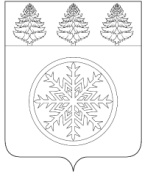 РОССИЙСКАЯ ФЕДЕРАЦИЯИРКУТСКАЯ ОБЛАСТЬконтрольно - счетная палатаЗиминского городского муниципального образованияЗаключение № 17-зна проект решения Думы Зиминского городского муниципального образования «О внесении изменений в решение Думы Зиминского городского муниципального образования от 24.12.2020 № 105 «О бюджете Зиминского городского муниципального образования на 2021 год и плановый период 2022 и 2023 годов»18 августа 2021 г.                                                                                                                 г. ЗимаОснование для проведения экспертизы: Федеральный закон от 07.02.2011 № 6-ФЗ «Об общих принципах организации и деятельности контрольно-счетных органов субъектов Российской Федерации и муниципальных образований», Положение Контрольно-счетной палаты Зиминского городского муниципального образования утвержденного решением Думы Зиминского городского муниципального образования от 26.01.2012  № 281 (с изменениями).Цель экспертизы: определение достоверности и обоснованности показателей вносимых изменений в бюджет Зиминского городского муниципального образования на очередной финансовый год и плановый период. Предмет экспертизы: проект решения Думы Зиминского городского муниципального образования «О внесении изменений в решение Думы Зиминского городского муниципального образования от 24.12.2020 № 105 «О бюджете Зиминского городского муниципального  образования  на 2021 год и плановый период 2022 и 2023 годов».Рассмотрение предоставленного проекта решения Зиминского городского муниципального образования «О внесении изменений в решение Думы Зиминского городского муниципального образования от 24.12.2020 № 105 «О бюджете Зиминского городского муниципального  образования  на 2021 год и плановый период 2022 и 2023 годов» (далее – проект решения) осуществлялось Контрольно-счетной палатой Зиминского городского муниципального  образования с 16.08.2021 года по 18.08.2021 года.Проект решения предоставлен с пояснительной запиской и приложениями к проекту решения.Представленным проектом решения предлагается изменить основные характеристики местного бюджета, утвержденные решением Думы Зиминского городского муниципального образования от 24.12.2020 № 105 «О бюджете Зиминского городского муниципального  образования  на 2021 год и плановый период 2022 и 2023 годов» (с изменениями), к которым, в соответствии с п. 1 ст. 184.1 Бюджетного кодекса Российской Федерации, относятся общий объем доходов, общий объем расходов, дефицит (профицит) бюджета и иные характеристики. Согласно проекту решения, изменяются следующие основные характеристики бюджета на 2021 год: - доходы бюджета в целом увеличиваются на 154792 тыс. рублей: с 1433233,6 тыс. рублей до 1588025,6 тыс. рублей, в связи с увеличением на 7418,6 тыс. рублей налоговых и неналоговых доходов, безвозмездных поступлений из областного бюджета на 147373,4 тыс. рублей;  - расходы бюджета увеличиваются на 151704,7 тыс. рублей с 1452333,6 тыс. рублей до  1604038,2 тыс. рублей; - прогнозируемый дефицит местного бюджета в сумме 16012,7 тыс. рублей уменьшается на 3087,3 тыс. рублей: с 19100 тыс. рублей до 16012,7 тыс. рублей. Предельный объем муниципального долга Зиминского городского муниципального образования на 7418,6 тыс. рублей увеличивается с 206084,2 тыс. рублей до 213502,8 тыс. рублей.Верхний предел муниципального внутреннего долга Зиминского городского муниципального образования на 01 января 2022 года сокращается на 3087,3 тыс. рублей и составит в сумме 28945,8 тыс. рублей.Объем расходов на обслуживание муниципального долга (12,7 тыс. рублей), верхний предел долга по муниципальным гарантиям Зиминского городского муниципального образования (0,0 тыс. рублей) останутся без изменений.На 2022 год:- доходы бюджета в целом увеличиваются на 186736,3 тыс. рублей: с 1468794,8 тыс. рублей до 1655531,1 тыс. рублей, в связи с увеличением на 16000,0 тыс. рублей налоговых и неналоговых доходов, безвозмездных поступлений из областного бюджета на 170736,3 тыс. рублей;  - расходы бюджета увеличиваются на 186736,3 тыс. рублей с 1488081,0 тыс. рублей до  1674817,3 тыс. рублей; - прогнозируемый дефицит местного бюджета в сумме 19286,2 тыс. рублей останется без изменений. Предельный объем муниципального долга Зиминского городского муниципального образования на 16000,0 тыс. рублей увеличивается с 192861,5 тыс. рублей до 208861,5 тыс. рублей.Верхний предел муниципального внутреннего долга Зиминского городского муниципального образования на 01 января 2023 года сокращается на 3087,3 тыс. рублей и составит в сумме 48232 тыс. рублей.Объем расходов на обслуживание муниципального долга (13,0 тыс. рублей), верхний предел долга по муниципальным гарантиям Зиминского городского муниципального образования (0,0 тыс. рублей) останутся без изменений.На 2023 год:- доходы бюджета в целом увеличиваются на 15995,6 тыс. рублей: с 907487,7 тыс. рублей до 923483,3 тыс. рублей, в связи с увеличением на 16000,0 тыс. рублей налоговых и неналоговых доходов, по безвозмездным поступлениям из областного бюджета уменьшение составило в сумме 4,4 тыс. рублей;  - расходы бюджета увеличиваются на 15995,6 тыс. рублей с 927262,2 тыс. рублей до  943257,8 тыс. рублей; - прогнозируемый дефицит местного бюджета в сумме 19774,5 тыс. рублей останется без изменений. Предельный объем муниципального долга Зиминского городского муниципального образования на 16000,0 тыс. рублей увеличивается с 197745,1 тыс. рублей до 213745,1 тыс. рублей.Верхний предел муниципального внутреннего долга Зиминского городского муниципального образования на 01 января 2024 года сокращается на 3087,3 тыс. рублей и составит в сумме 68006,5 тыс. рублей.Объем расходов на обслуживание муниципального долга (13,0 тыс. рублей), верхний предел долга по муниципальным гарантиям Зиминского городского муниципального образования (0,0 тыс. рублей) останутся без изменений. Муниципальный долг. Проектом решения предусмотрено сокращение верхнего предела муниципального внутреннего долга Зиминского городского муниципального образования в 2021 году в сумме 3087,3 тыс. рублей и на плановый период 2022 и 2023 годов в сумме 3087,3 тыс. рублей соответственно.В проекте решения соблюдены ограничения, установленные Бюджетным кодексом Российской Федерации (пункт 3 статьи 107 БК РФ) по верхнему пределу муниципального внутреннего долга в 2021 году и плановом периоде2022 и 2023 годов. Проектом решения предоставление муниципальных гарантий не планируется.Общий анализ изменений основных характеристик местного бюджета на 2021 год приведен в таблице:(тыс. руб.)  Предлагаемые изменения в доходную часть местного бюджета на 2021 год. Согласно проекту решения и пояснительной записки доходы в части безвозмездных поступлений из областного бюджета в 2021 году увеличиваются в целом на 147373,4 тыс. рублей в соответствии с уведомлениями о предоставлении субсидии, иного межбюджетного трансферта, имеющего целевое назначение, в т. ч.: - за счет увеличения субсидий из областного бюджета в общей в сумме 146853,9 тыс. рублей; - за счет увеличения субвенции на осуществление отдельных  областных государственных полномочий в сфере обращения с безнадзорными собаками и кошками – 376,6 тыс. рублей.Уменьшения объема безвозмездных поступлений в общей сумме 134,1 тыс. рублей в том числе:- субсидии местным бюджетам на приобретение спортивного оборудования и инвентаря для оснащения муниципальных организаций, осуществляющих деятельность в сфере физической культуры и спорта – 2,2 тыс. рублей;- субвенции бюджетам городских округов на проведение Всероссийской переписи населения 2020 года – 127, 5 тыс. рублей;   - субвенции бюджетам городских округов на осуществление полномочий в области противодействия коррупции – 4,4 тыс. рублей; (данные субвенции исключены с 2021 г. , 2022-2023 г.г.)Кроме того, проектом решения предлагается увеличить объем по налоговым и неналоговым доходам в сумме 7418,6 тыс. рублей по доходам от оказания платных услуг и компенсации затрат государства, таким образом, с учетом корректировки объем доходов составит 1588025,6 тыс. рублей. Увеличение доходов планового периода 2022 и 2023 годов обусловлено изменениями в распределении муниципальному образованию межбюджетных трансфертов от других бюджетов бюджетной системы Российской Федерации и увеличение собственных доходов.Общий анализ изменений основных характеристик местного бюджета на 2022 год приведен в таблице:(тыс. руб.)  Проектом решения предполагается на 2022 год увеличить объем доходов местного бюджета на 186736,3 тыс. рублей или на 12,7 %, таким образом, с учетом корректировки объем доходов составит 1655531,1 тыс. рублей. Увеличение бюджетных назначений предусмотрено по группе «Безвозмездные поступления» на 170736,6 тыс. рублей, налоговые и неналоговые доходы в сумме 16000 тыс. рублей - прочие доходы от оказания платных услуг (работ) получателями средств бюджетов городских округов (родительская плата по детским садам).   Общий анализ изменений основных характеристик местного бюджета на 2023 год приведен в таблице:(тыс. руб.)  Согласно проекту решения доходы на 2023 год в части налоговые, неналоговые доходы уточнены в соответствии с увеличением поступлений налогов прочие доходы от оказания платных услуг (работ) получателями средств бюджетов городских округов (родительская плата по детским садам) в сумме 16000,0 тыс. рублей. По безвозмездным поступлениям уменьшение составило 4,4 тыс. рублей по субвенциям на осуществление полномочий в области противодействия коррупции  (данные субвенции исключены).Проектом решения общий объем бюджетных ассигнований на 2021 - 2023 годы на исполнение публичных нормативных обязательств муниципального образования не изменяется.Объем бюджетных ассигнований муниципального дорожного фонда проектом решения на 2021 - 2023 годы не изменяется. Структура доходов местного бюджета на 2021 год представлена в диаграмме.	Таким образом, из представленных данных видно, что основную часть доходов составляют безвозмездные поступления в виде субсидий, субвенций и дотаций. Малую часть занимают налоговые и неналоговые доходы.	Бюджет Зиминского городского муниципального образования находится практически в полной зависимости от бюджета вышестоящего уровня (областного бюджета), то есть местный бюджет является на более чем на 80 % дотационным. Это говорит о том, что собственных доходов местного бюджета недостаточно для осуществления ряда полномочий на проведение таких расходов как оплата коммунальных услуг, выплата заработной платы, исполнение муниципальных контрактов, по исполнению судебных актов по искам к Зиминскому городскому муниципальному образованию, и т.д..	Расходы местного бюджета. 	Предлагаемые изменения в расходную часть местного бюджета на 2021 год и на плановый период 2022 и 2023 годов в разрезе разделов бюджетной классификации расходов бюджетов Российской Федерации, ведомственной структуры расходов местного бюджета, по муниципальным программам Зиминского городского муниципального образования и непрограммным направлениям деятельности приведены в проекте решения. Предлагаемых изменений направлений расходов на 2021 год и плановый период 2022 и 2023 годов по разделам бюджетной классификации расходов бюджетов Российской Федерации отражены в Приложениях №№ 5, 6 к проекту решения, в разрезе ведомственной классификации по главным распорядителям средств бюджета отражены в Приложениях №№ 9, 10 к проекту решения. 	Представленным проектом решения расходная часть бюджета на 2021 год увеличивается на  151704,7 тыс. рублей, в том числе за счет увеличения межбюджетных трансфертов из областного бюджета на сумму 147373,4 тыс. рублей:- субсидии местным бюджетам в целях реализации мероприятий по строительству, реконструкции образовательных организаций (строительство СОШ № 10)– 51833,0 тыс. рублей;- субсидии местным бюджетам на переселение граждан из аварийного жилищного фонда Иркутской области, за счет средств, поступивших от Фонда содействия реформированию жилищно-коммунального хозяйства – 58604,6 тыс. рублей; - субсидии местным бюджетам на реализацию первоочередных мероприятий по модернизации объектов теплоснабжения и подготовке к отопительному сезону объектов коммунальной инфраструктуры – 20327,2 тыс. рублей;- субсидии местным бюджетам на осуществление дорожной деятельности в отношении автомобильных дорог – 11844,6 тыс. рублей;- субсидии местным бюджетам по организации отдыха детей в каникулярное время на оплату стоимости набора продуктов питания в лагерях с дневным пребыванием детей  - 277,0 тыс. рублей;- субсидии местным бюджетам на реализацию программ формирования современной городской среды – 4244,5 тыс. рублей; - субвенции на осуществление отдельных  областных государственных полномочий в сфере обращения с безнадзорными собаками и кошками – 376,6 тыс. рублей. Также изменения расходной части бюджета произойдет и за счет увеличения налоговых и неналоговых доходов местного бюджета в сумме 7418,6 тыс. рублей (родительская плата), которая направляется на оплату продуктов питания в дошкольных учреждениях (данные изменения произошли в связи с изменением организационно - правовой формы дошкольных учреждений).В плановом периоде 2022 года также произошли изменения за счет увеличения на 186736,3 тыс. рублей - субсидия на переселение граждан из аварийного жилищного фонда Иркутской области за счет средств, поступивших от Фонда содействия реформированию жилищно-коммунального хозяйства на 234 418,3 тыс. рублей, уменьшены субсидии местным бюджетам в целях реализации мероприятий по строительству, реконструкции образовательных организаций (строительство СОШ № 10) – 51833,0 тыс. рублей;   субсидии местным бюджетам на осуществление дорожной деятельности в отношении автомобильных дорог местного значения – 11844,6 тыс. рублей в связи перемещением бюджетных ассигнований с 2022 года на 2021 год, а также уменьшена субвенция бюджетам городских округов на осуществление полномочий в области противодействия коррупции – 4,4 тыс. рублей, за счет собственных доходов увеличение составило в сумме 16000 тыс. рублей.	В плановым периоде 2023 года увеличение составило 15 995,6 тыс. рублей (прочие доходы от оказания платных услуг ( работ) получателями средств бюджетов городских округов (родительская плата по детским садам)   на  16 000,0  тыс.рублей, уменьшение по безвозмездным поступлениям составило 4,4 тыс. рублей (субвенции на осуществление полномочий в области противодействия коррупции). Предлагаемые изменения в разрезе по разделам выглядят следующим образом:           (тыс. руб.)Анализ данных пояснительной записки свидетельствует, что увеличение ассигнований по расходам за счет средств областного бюджета, собственных доходов и перераспределение расходов произведено в соответствии с полномочиями Зиминского городского муниципального образования. Изменения по ассигнованиям произведены на основании заявок главных распорядителей на внесение изменений в сводную бюджетную роспись по средствам местного бюджета, представленных в Управление по финансам и налогам администрации Зиминского городского муниципального образования.Проектом решения предлагается:	-  увеличить  объем  расходов на 2020 год  на сумму  151704,7 тыс. рублей;         - увеличить объем расходов на 2022 год на сумму 186736,3  тыс. рублей; 	-  уменьшить объем расходов на 2021 год на сумму 15 995,6 тыс. рублей;	- произвести распределение и  перераспределение  бюджетных ассигнований в рамках утвержденного бюджета по отдельным показателям бюджетной классификации в разрезе ведомств, разделов и целевых статей, что не противоречит бюджетному законодательству.В соответствии с проектом решения вносятся изменения в части муниципальных программ на 2021 год. Изменения ассигнований на реализацию муниципальных программ на 2021 год и плановый период 2022 и 2023 годов представлен в Приложениях №№ 11,12 к проекту решения. Решением о местном бюджете в действующей редакции в 2021 году предусмотрено финансирование 14 муниципальных программ в объеме 1458093,2 тыс. рублей, что в общих расходах бюджета составляет 90,9 %. Проектом решения предусматривается увеличение ассигнований на финансирование муниципальных программ в 2021 году в целом на сумму 151612,2 тыс. рублей или на 11,6%. Непрограммные расходы, согласно проекту решения, в 2021 году увеличатся на 92,5 тыс. рублей – с 145852,6 тыс. рублей от общего объема расходов до 145945,1 тыс. рублей или 9,1 % от общего объема расходов.Решением о местном бюджете в действующей редакции в 2022 году предусмотрено финансирование 14 муниципальных программ в объеме 1361689,2 тыс. рублей, что в общих расходах бюджета составляет 91,5%. Проектом решения предусматривается увеличение ассигнований на финансирование муниципальных программ в 2022 году в целом на сумму 185694,1 тыс. рублей или на 13,6%. Непрограммные расходы, согласно проекту решения, в 2022 году увеличиваются на 742,2 тыс. рублей – с 126391,8 тыс. рублей от общего объема расходов до 127134 тыс. рублей или 7,6 % от общего объема расходов.Решением о местном бюджете в действующей редакции в 2023 году предусмотрено финансирование 14 муниципальных программ в объеме 793520,6 тыс. рублей, что в общих расходах бюджета составляет 84,1%. Проектом решения предусматривается увеличение ассигнований на финансирование муниципальных программ в 2023 году в целом на сумму 16000 тыс. рублей или на 2,0 %. Непрограммные расходы, согласно проекту решения, в 2022 году уменьшаются на 31995,6 тыс. рублей – с 149737,2 тыс. рублей от общего объема расходов до 117741,6 тыс. рублей или 12,7 % от общего объема расходов.         В связи с внесением изменений в бюджетные ассигнования муниципальных программ Зиминского городского муниципального образования на реализацию тех или иных мероприятий, соответственно должны изменяться количественные и качественные параметры этих мероприятий, должны быть определены новые результаты, которые планируется достичь.        В целях эффективного использования бюджетных средств, в рамках реализации муниципальных программ, необходимо, участвующим в их реализации органам, оперативно и в установленные сроки согласовывать проекты муниципальных программ о внесении в них изменений и дополнений. В нарушение п. 7 ч. 2 ст. 9  Федерального закона от 7 февраля 2011 г. N 6-ФЗ
"Об общих принципах организации и деятельности контрольно-счетных органов субъектов РФ и муниципальных образований" (финансово-экономическая экспертиза проектов муниципальных правовых актов (включая обоснованность финансово-экономических обоснований) в части, касающейся расходных обязательств муниципального образования, а также муниципальных программ) муниципальные программы не были представлены в контрольный орган для проведения финансово-экономической экспертизы. Сводная бюджетная роспись по расходам и источникам финансирования дефицита бюджета составляется, в соответствии со статьей 217 Бюджетного кодекса Российской Федерации и соответствует показателям проекта решения. Дефицит бюджета Зиминского городского муниципального образования и источники его финансирования.При внесении предполагаемых изменений в бюджет Зиминского городского муниципального образования, дефицит местного бюджета, предлагаемый дефицит местного бюджета на 2021 год уменьшается на 3087,3 тыс. рублей: с 19100 тыс. рублей до 16012,7 тыс. рублей. Проектом решения изменение дефицита местного бюджета на плановый период 2022 и 2023 годов не планируется и остается на прежнем уровне 10 % к объему собственных доходов местного бюджета. Дефицит бюджета муниципального образования представляет собой превышение расходов местного бюджета над его доходами. В соответствии с Бюджетным кодексом  пунктом 3 статьи 92.1 предельное значение дефицита бюджета муниципального образования не должно превышать 10% утвержденного годового объема доходов бюджета муниципального образования без учета безвозмездных поступлений и поступлений налоговых доходов по дополнительным нормативам отчислений.Общий объем источников внутреннего финансирования дефицита бюджета соответствует прогнозируемому объему его дефицита.Контрольно-счетная палата отмечает, что по состоянию на 01.01.2021 года просроченная кредиторская задолженность составляла 64704,1 тыс. рублей (в т.ч. по коммунальным услугам в сумме 6980,4 тыс. рублей), по состоянию на 01.04.2021 года в сумме 68222,2 тыс. рублей (в т.ч. по коммунальным услугам в сумме 19858,3 тыс. рублей), по состоянию на 01.08.2021 года в сумме 74534,2 тыс. рублей (в т.ч. по коммунальным услугам в сумме 29387,7 тыс. рублей) кредиторская задолженность постоянно увеличивается (рост задолженности в основном произошел за не своевременно оплаты коммунальных услуг).Задолженность по исполнению судебных актов по искам к Зиминскому городскому муниципальному образованию по состоянию на 01.01.2021 г. составляет 16578,4 тыс. рублей, по состоянию на 01.04.2021 года  - 21875,9 тыс. рублей, по состоянию на 01.08.2021 года  - 22919,6 тыс. рублей.В расходах на 2021 год и на плановый период 2022 - 2023 годов, не предусмотрены средства на погашение кредиторской задолженности, что создает определенные риски в ее погашении.  Выводы и предложения: Проект решения, представленный на рассмотрение Контрольно-счетной палаты, содержит основные характеристики бюджета, установленные пунктом 3 статьи 184.1 Бюджетного кодекса Российской Федерации.Все показатели находятся в рамках, разрешенных бюджетным законодательством Российской Федерации, но сохраняются риски в сбалансированности бюджета Зиминского городского муниципального образования.По итогам проведенной экспертизы проекта Контрольно-счетная палата считает возможным принять к рассмотрению Думой Зиминского городского муниципального образования проекта решения «О бюджете Зиминского городского муниципального образования на 2021 год и плановый период 2022 и 2023 годов» с учетом замечаний, содержащихся в настоящем экспертном заключении.Председатель                                                                                               О.А. Голубцова ПоказателиОсновные характеристики местного бюджета на 2021 годОсновные характеристики местного бюджета на 2021 годОсновные характеристики местного бюджета на 2021 годОсновные характеристики местного бюджета на 2021 год ПоказателиУтверждено решением о бюджете на 2021 год от 24.12.2020 №105Предусмотрено проектом решения Отклонение ( +/-)Темпы прироста (снижения) (%) Доходы бюджета  в т.ч.1230966,51588025,6(+)357059,1(+) 29 %Безвозмездные поступления бюджета 1039966,51374522,8(+)334556,3(+) 32,2 %налоговые и неналоговые доходы 191000,0213502,8(+)22502,8(+) 11,8 %Расходы бюджета 1250066,51604038,3(+)353971,8(+) 28,3Объем дефицита (-), профицита (+) (-)19100,0(-)16012,7(-) 3087,3(-) 16,2 % ПоказателиОсновные характеристики местного бюджета на 2022 годОсновные характеристики местного бюджета на 2022 годОсновные характеристики местного бюджета на 2022 годОсновные характеристики местного бюджета на 2022 год ПоказателиУтверждено решением о бюджете на 2022 год от 24.12.2020 №105Предусмотрено проектом решения Отклонение ( +/-)Темпы прироста (снижения) (%) Доходы бюджета  в т.ч.1444304,21655531,1(+) 211226,9(+) 14,6Безвозмездные поступления бюджета 1251442,71446669,6(+) 195226,9(+) 15,6налоговые и неналоговые доходы 192861,5208861,5(+) 16000,0(+) 8,3Расходы бюджета 1463590,41674817,3(+)211226,9(+)14,4Объем дефицита (-), профицита (+) (-)19286,2(-)19286,200 ПоказателиОсновные характеристики местного бюджета на 2023 годОсновные характеристики местного бюджета на 2023 годОсновные характеристики местного бюджета на 2023 годОсновные характеристики местного бюджета на 2023 год ПоказателиУтверждено решением о бюджете на 2023 год от 24.12.2020 №105Предусмотрено проектом решения Отклонение ( +/-)Темпы прироста (снижения) (%) Доходы бюджета  в т.ч.881407,3923483,3(+) 42076,0(+)4,8 %Безвозмездные поступления бюджета 683662,2709738,2(+)26076,0(+)3,8 %налоговые и неналоговые доходы 197745,1213745,1(+) 16000,0(+)8,1%Расходы бюджета 901181,8943257,8(+)42076,0(+) 4,7%Объем дефицита (-), профицита (+) (-)19774,5(-)19774,500КодПоказателиПоказатели проекта решения Показатели проекта решения Показатели проекта решения КодПоказателина 2021 годна 2022 годна 2023 год123450100Общегосударственные вопросы 101677,787329,288674,70200Национальная оборона2568,82486,72636,30300Национальная безопасность и правоохранительная деятельность4942,52412,32437,30400Национальная экономика 95498,486678,823423,90500Жилищно-коммунальное хозяйство 295742,5277106,851826,50600Охрана окружающей среды27700,21763,41480,0123450700Образование 881239,01095695,8644075,10800Культура и кинематография99660,636705,037288,40900 Здравоохранение2380,0260,0260,01000Социальная политика 65416,358373,358376,31100Физическая культура и спорт20011,816017,417575,61200Средства массовой информации7187,85154,15303,41300Обслуживание государственного и муниципального долга 12,713,013,0ВСЕГО РАСХОДОВ: 1604038,31669995,8933370,5Условно утвержденные расходы04821,59887,3